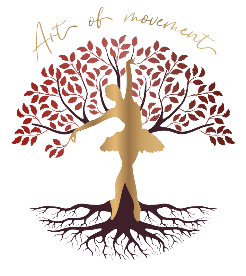 Informace k ceně a platbě:pro rezervaci je nutné zaplatit  zálohu: 5000,-Kč na účet: 43-5997720247/0100do poznámky prosím napište celé jméno účastníka kurzuzbytek kurzovného se doplácí první den kurzu v hotovosti nebo na uvedený účetzáloha je vratná pouze při zrušení rezervace do 7 dnů před seminářemZákonný zástupce se zavazuje:že bere plnou zodpovědnost za zdravotní stav dítěte a jeho způsobilost účastnit se letního baletního semináře a má zajištěno zdravotní pojištěníZákonný zástupce souhlasí:že organizátoři akce nenesou zodpovědnost za případné úrazy nebo zdravotní komplikace účastníků kurzuZákonný zástupce bere na vědomí:že zpracování a ochrana osobních údajů této přihlášky se řídí obecnými pravidly GDPR a vaše e-mailová adresa a kontakt budou použity jen pro účel tohoto semináře a případných dalších informativních nabídek akcí studia Art of MovementPodepsáním této přihlášky souhlasím s výše uvedenými podmínkami.V ………………………dne ……………………podpis zákonného zástupcePořadatel                                     Art of Movement StudioBarbora Kohoutkovásídlo:    Smetanovo nábřeží 14	 110 00, Praha 1   IČ:        76389405Účastník jméno a příjmení: …………………………………….datum narození: …………… RČ: …………………..bydliště: ……………………………………………….Údaje o letním kurzutermín konání:	4.7.- 9.7.2022místo konání:          Taneční škola                                 Budečská 35, Praha 2                                VinohradyOrganizátor akce:    Barbora Kohoutkovácena kurzu: 	12 500,- KčRodiče (zákonní zástupci)jméno matky (zákonného zástupce):………………………………, tel.: ……………………jméno otce (zákonného zástupce):………………………………, tel.: ……………………